Муниципальное бюджетное дошкольное образовательное учреждение «Аленький цветочек»муниципального образования город НоябрьскПознавательныйисследовательско-творческийпроект«Снег, снежинка»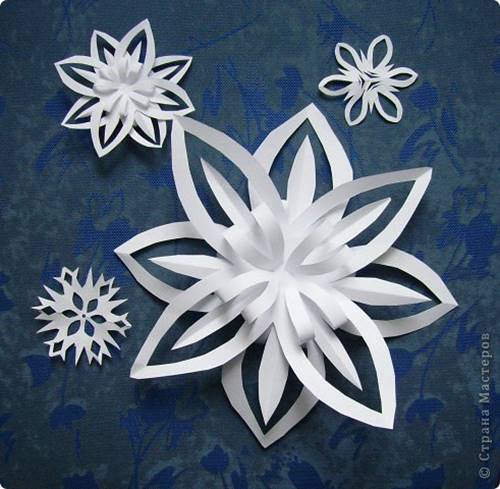                                 Авторы:                                                                        Саудаханова А.Ф., Шевцова Е.В.,                                     воспитатели                                                                                     группы компенсирующей направленности                                                                                    Учитель-дефектолог Ефименко Л. И.Проект: «Снег, снежинка»                          Тип проекта: краткосрочный, исследовательско-творческий.Вид проекта: групповойСроки: краткосрочныйОбъект проекта: окружающий мирПредмет проекта: снегУчастники проекта:педагоги группы,дети группы;родители воспитанников.Актуальность проекта:В основе него лежит подход исследовательского обучения, направленный на развитие у детей умений и навыков научного поиска, становление нравственных ценностей. Эмоциональная насыщенность игровых приемов развивающего обучения, на основе которых выстроен проект, положительно влияет на расширение детского кругозора, формирование познавательного интереса. Актуальность данного проекта состоит в том, что он позволяет как в условиях непрерывной ОД, так и входе совместной исследовательской деятельности с родителями в условиях семьи, расширить, обогатить и систематизировать знания детей о воде, ее состояниях и свойствах.Цель проекта. Сформировать у детей младшего возраста и расширить представления у детей старшего возраста о снеге (воде), как об объекте неживой природы, его свойствах. Задачи педагогические:Развитие познавательной активности, интеллектуально-творческого потенциала личности ребенка, путем совершенствования его исследовательских способностей.Закрепление и расширение знаний об окружающем мире, на основе которых обогащается словарь детей, совершенствование навыков нетрадиционного изображения предметов в форме игровых действие, приемовФормирование предпосылок поисковой деятельности.Вызвать у детей положительные эмоции, используя художественное слово, музыку.Развивать навыки общения и речь, творческие способности, воображение, мышление, расширять кругозор детей, стимулировать познавательный интерес.Развитие умений определять возможные методы решения проблемы с помощью взрослого, а затем и самостоятельно.Задачи работы с родителямиОрганизовать работу с родителями по развитию исследовательской деятельности дошкольниковПривлечь родителей к организации познавательно-поисковой деятельности детейАктивизировать мышление детей и родителей в процессе решения проблемных ситуацийС помощью родителей совершенствовать уровень исследовательских умений детейФормирование партнерских отношений между педагогами, родителями и детьмиСформулированные задачи рассматриваются как желаемый результат. Итог. Проект длился 2 недели. В рамках данного проекта дети младшего возраста познакомились, а дети старшего возраста значительно расширили свои представления о воде и снеге в условиях группы, участка во время прогулок, в совместной исследовательско - творческой деятельности с родителями. Дети принимали участие в лепке снеговиков на участке, составление плоскостных изображений из готовых форм, познакомились с новой техникой рисования. Проект помог вызвать интерес у детей к исследовательской деятельности, Младшие дошкольники познакомились со свойствами снега, научились элементарному сравнению (холодный-теплый, сухой-мокрый), Старшие дети расширили свои знания о свойствах и состояниях воды, ее переходе из жидкого состояния в твердое и обратно, обогатили свой словарный запас эпитетами, сравнениями, глаголами, закрепили умение строить правильно предложения, научились устанавливать простые причинно-следственные связи (на улице мороз – вода замерзла, бросил мусор в снег- весной грязные улицы  и т.п.).  В ходе проекта дети сделали вывод о том, что чистота улиц и дворов города зависит от аккуратности и бережного отношения к природе самих горожан. В течение проведения проекта дети играли в коллективные подвижные, дидактические и развивающие игры, что способствовало укреплению их здоровья, развитию интеллекта и помогло сплотить детский коллектив, а большая совместная работа детей и родителей способствовала их сближению и установлению добрых отношений в кругу семьи.Литература.         1.     Веракса Н. Е., Веракса А. Н. Проектная деятельность    дошкольников. Пособие для педагогов дошкольных учреждений.— М.:Мозаика — Синтез, 2008. — 112 с.                                                                                                  2.     Емельянова, Е. Исследовательская деятельность детей / Е. Емельянова // Ребенок в детском саду. – 2009. - № 3.3.   Образовательные проекты в детском саду. Пособие для воспитателей/Н.А.Виноградова, Е.П.Панкова. – М.: Айрис-пресс, 2008. – 208 с. – (Дошкольное воспитание и развитие).4.  Проектный метод в деятельности дошкольного учреждения: Пособие для руководителей и практических работников ДОУ / Авт.-сост.: Л.С. Киселева, Т.А. Данилина, Т.С. Лагода, М.Б. Зуйкова. – 3-е изд. пспр. и доп. – М.: АРКТИ, 2005. – 96 с.5.     Паршукова, И.Л. Маленькие исследователи. Виды и структура исследовательских занятий в детском саду / Н.Л. Паршукова // Дошкольная педагогика. – 2006. - № 1.6.Тугушева Г.П. Чистякова А.Е. Экспериментальная деятельность детей среднего и старшего дошкольного возраста, 2007.ЭтапыДеятельностьПодготовительный Педагоги:Выявление проблемы. Постановка цели.Определение задач. Подбор музыкального материала, литературы, дидактических игр, наглядности. Взаимодействие с родителями: круглый стол по теме «Проектная деятельность, как средство развития познавательной активности, интеллектуального, нравственного воспитания детей.» Консультирование по вопросу организации экспериментально-исследовательской деятельности в домашних условиях.Работа с детьми:Во время проведения НОД учителя-дефектолога в группу пришло звуковое письмо от детей из Индии, в котором они попросили детей рассказать им о снеге. Поэтому возникла необходимость в получении дополнительных сведений о свойствах воды и снега, что  стало причиной создания проекта.Постановка проблемных вопросов:Как появляются снежинки?Почему снег скрипит под ногами?Можно ли поймать снежинку?Почему блестит снег?Можем ли мы видеть снежинки?Может ли человек создать снежинку?Основной:Социально-коммуникативное развитиеПознавательное      развитиеРечевое развитиеХудожественно-эстетическое  развитиеФизическое  развитиеРабота с детьми: Наблюдение за уборкой снега, расчисткой дорожек;создание зимних построек на участке, игра «В снежки» и т.п. Проведение занятий на темы:-«Снег и его свойства»»-«Что такое снежинка?»-«Как образуются снежинки?»-«Почему растениям необходимо снежное одеяло?»Эксперименты:-проведение опытов со снегом и водой с целью выявления свойств и трансформации в состояниях в зависимости от температурных условий, установление простейших причинно-следственных связей.-Описание снежинки-Заучивание стихотворения Бальмонта «Снежинка»Знакомство с новой техникой изображения снежинки «Процарапывание». Подвижные игры на свежем воздухе: «Снежки», «Два Мороза», «Дед Мороз»Взаимодействие с родителямиСбор интересных фактов о снеге, воде, изготовление творческих работ и папок, чтение литературы по теме ,составление сказок о СнежинкеЗаключительный Анализ проделанной работы. Выставка детских творческих работ, конкурс на лучшую сказку про снежинку (домашнее задание); составление письма-презентации для друзей из Индии.